  NLKV Dierenartsverklaring - voor alle fokkatten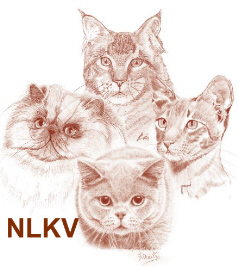 Naam eigenaar                …………………………………………………………………………………………..Adres                             …………………………………………………………………………………………..Postcode/woonplaats       …………………………………………………………………………………………..Fokkerlid van                  …………………………………………………………………………………………..Naam kat                       ……………………………………………………………………………………………Geboortedatum kat         ……………………………………………………………………………………………Ras en vachtkleur           ……………………………………………………………………………………………Stamboomnummer         ……………………………………………………………………………………………Chipnummer                  ……………………………………………………………………………………………De kat is bij voorkeur tenminste 12 maanden oud op moment van het onderzoekAlleen bij katers:               beide teelballen aanwezig                              ja             neeAlgemeen10. Verdacht van Patella Luxatie *          ja        nee	             11. Verdacht *  van HD              ja                 nee* bij verdacht van is nader onderzoek nodig
Ogen12. Ogen, grootte en vorm            normaal        afwijkend     13. Entropion of ectropion        ja                 neeNeus en luchtwegen14. Neusgaten, opening                normaal         afwijkend     15. Ademhaling	                   normaal        afwijkendGebit16. Gebit onderbeet of bovenbeet > 2 mm           ja          neeEventuele toelichting of opmerking onderzoek en/of testuitslagen
………………………………………………………………………………………………………………………………………………………………………………………………………………………………………………………………………………………………………………………………………………………………………………………………………………………………………………………………………………………………………………………………Bovengenoemde kat is qua gezondheid in fokconditie                  ja                     neeDatum onderzoek                                                               Handtekening dierenarts en stempel1.  Navelbreuk - hernia                  ja                nee            2.  Organen (na onderzoek)       normaal       afwijkend3.  Hart                                       normaal        afwijkend4.  Huid en huidconditie            normaal       afwijkend5.  vachtconditie                          normaal        afwijkendSkelet6.  Schedel                                  normaal        afwijkend7. Rugwervels                        normaal        afwijkend8.  Lichaamsbouw                        normaal        afwijkend9. Staart (geen knik)               normaal        afwijkend